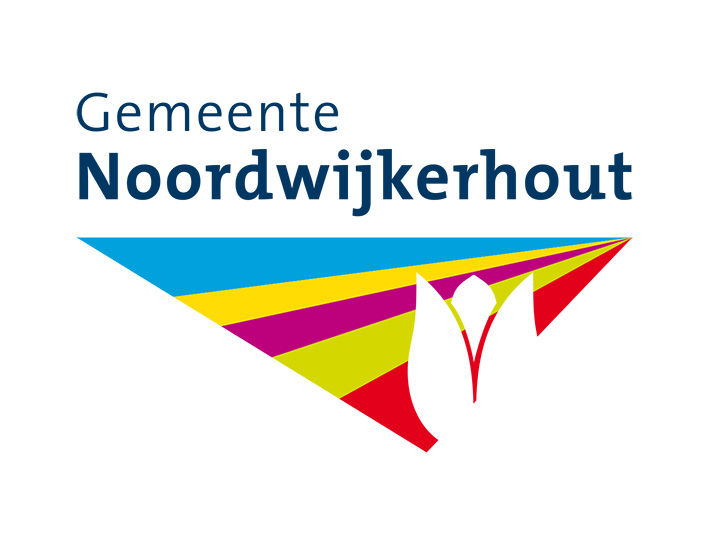 PERSBERICHT Noordwijkerhout, 10 februari 2016  Carnaval Noordwijkerhout goed en feestelijk verlopenExtra aandacht voor alcoholgebruik onder jongeren noodzakelijkHet carnaval in Noordwijkerhout en De Zilk is goed en feestelijk verlopen. Dat blijkt uit een evaluatie van de burgemeester, de politie en de Boa’s. Wel kwam er een punt van zorg naar voren: het alcoholgebruik door jongeren van 11 t/m 15 jaar tijdens een alcoholvrij feest in De Schelft.Alcoholgebruik tijdens alcoholvrij feestDe politie en de Boa’s hebben dit jaar tijdens de carnavalsfeesten toezicht gehouden en handhavend opgetreden. Dat laatste was nodig tijdens de jeugddisco van de Babyfaaten op vrijdag 5 februari in De Schelft. Dit is een alcoholvrij feest voor jongeren vanaf 11 t/m 15 jaar, dat dit jaar door ca. 1.500 jongeren werd bezocht. Ca. 200 van hen werden steekproefsgewijs uitgenodigd voor een blaastest. Daarvan hadden er 5 voorafgaande aan het feest alcohol gedronken. 17 van hen werden in de zaal betrapt op het nuttigen van alcohol. Ook werden er na afloop van het feest flesjes aangetroffen, waarin alcoholhoudende drank had gezeten.Halt19 jongeren, waarvan het merendeel afkomstig is uit de omliggende gemeenten, zijn doorverwezen naar Halt. Daar moeten zij samen met hun ouders een traject volgen.Volgend jaarHet geconstateerde alcoholgebruik door jongeren is voor de burgemeester aanleiding om in overleg met carnavalsvereniging De Kaninefaaten en de exploitant van De Schelft het ingezette beleid van handhaving en voorlichting voort te zetten en extra maatregelen te nemen tegen de illegale verkoop van alcohol onder jongeren.